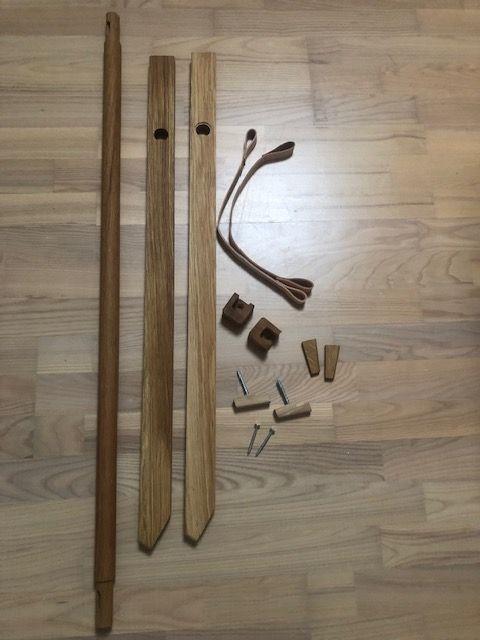 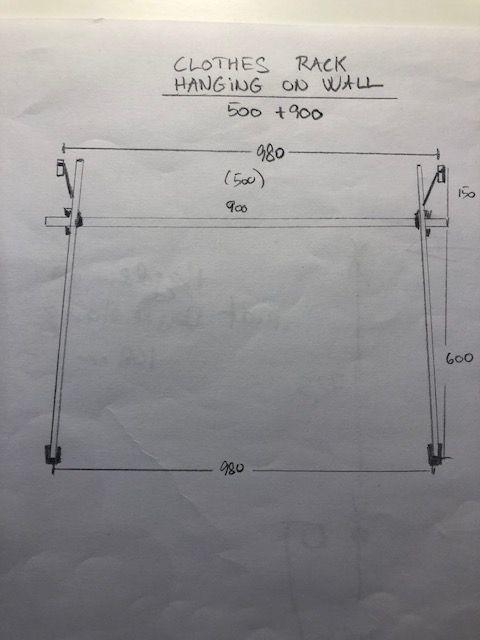 1.Væghængt Tøjrack INGRIDDele:	2 stk. sider (bemærk der er en		Højre og venstre side) ud fræs-		Ning for bøjlestang.		1 stk. Bøjlestang		2 stk. Læderstropper		2 stk. Kiler til bøjlestang		2 stk. Kiler med ud fræsning og		Limet skrue til væg/læder		2 stk. ”Sko” hvor sider monteres		2 stk. Skruer (Plugs)TJEK at Plugs passer til jeres type væg indenMontering.2.Tegnet model med mål på opsætning.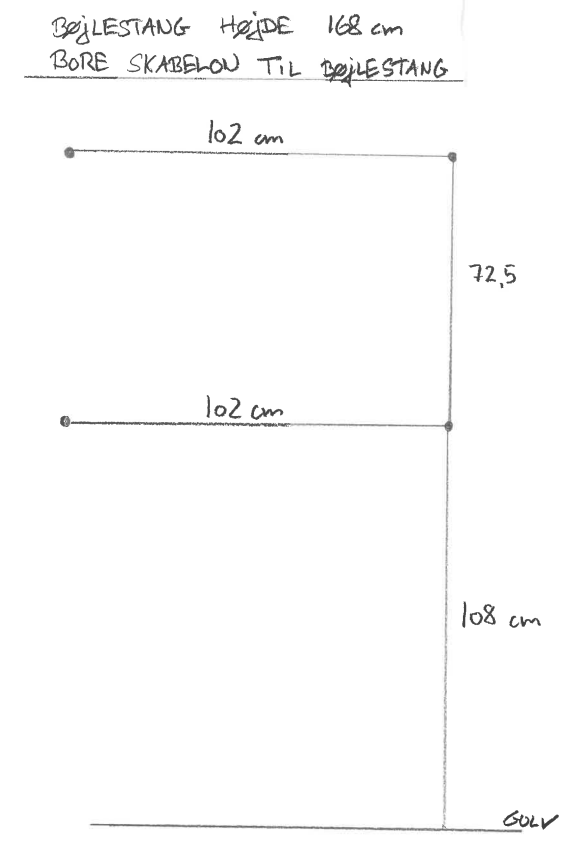 3.Boreskabelon til ophængning med en bøjlestangs højde på 168 cm.Hvis den ønskes højere eller lavere, Justerer i selv ud fra længde fra gulvet.F.eks 5 cm højere, skal højden til førsteHul være 113 cm.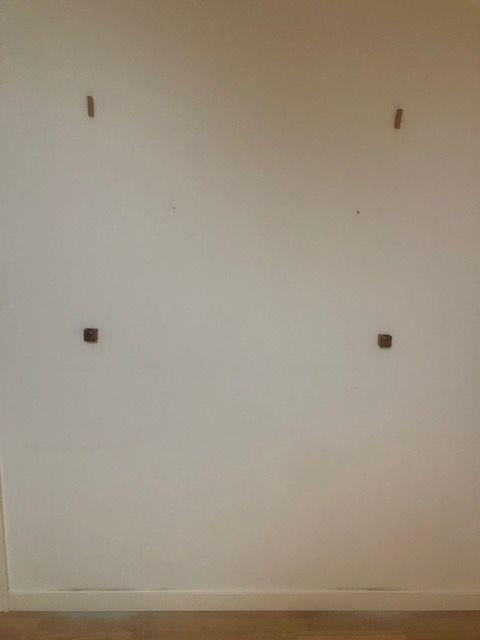 4.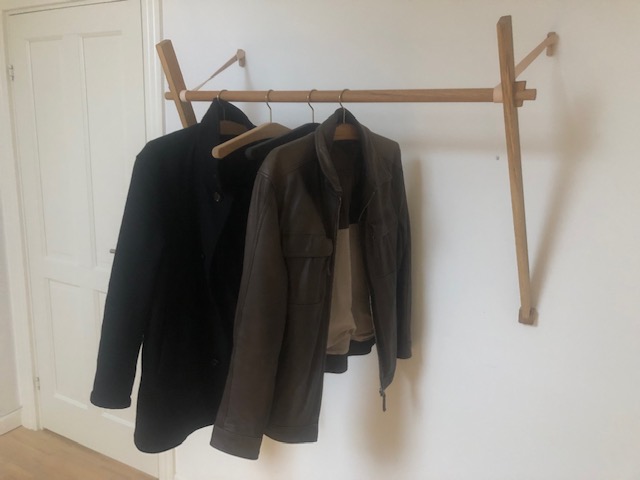 2 stk. Kiler med limet skrueMonteres øverst.2 stk. ”Sko” monteres nederstSom vist på foto.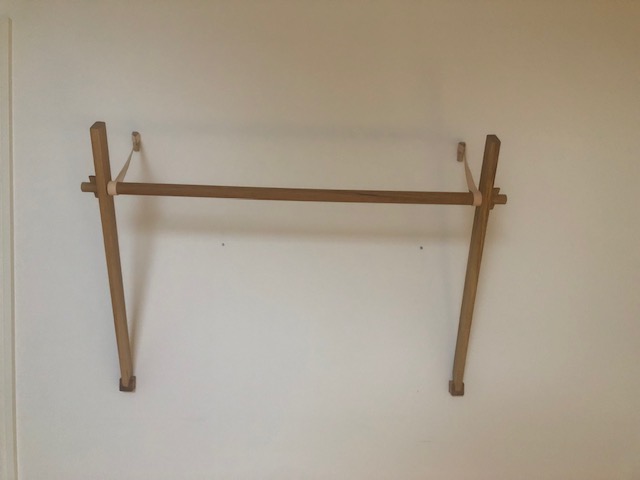 5.Væghængt INGRID efter isætning af sider, og læderstroppe der skal sidde indenfor siderne.6.Stram kilerne, og INGRID er Færdig monteret.